INFORMUJEMYPrzypominamy, że 15.11.2021 r. upłynął  termin   płatności IV raty: podatku od nieruchomości, podatku rolnego, podatku leśnego oraz łącznego zobowiązania pieniężnego. 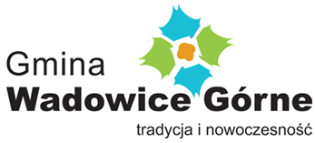 Prosimy osoby, które jeszcze nie uregulowały zobowiązań podatkowych, o ich  wpłatę. Wpłaty należy dokonać na rachunek bankowy Urzędu Gminy  w Wadowicach Górnych: 85 8589 0006 0220 0880 0101 0061w opisie przelewu proszę podać nr karty podatkowejWażne!
W przypadku braku wpłaty zostanie wystawione upomnienie, które dodatkowo obciąży zobowiązanego kosztami. Koszt upomnienia to 16,00 zł.